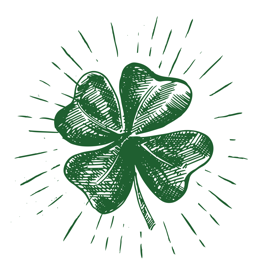 Name:Teacher:DoneDayDEAM Activity1Pick 5 different muscles to stretch.  Hold each stretch for 20 seconds.2Play with a friend.3Do as many curl-ups as you can.4March Madness: Take 64 imaginary jump shots.5Say your math facts while doing reverse lunges.6Take a walk.7Kids should be active sixty minutes EVERY day!  Do 60 jumping jacks.8Pick 5 different muscles to stretch.  Hold each stretch for 20 seconds.9Play a game that is active.  You decide what that is.10Do as many trunk-lifts as you can.11Take 32 imaginary dunks and 16 cross-over dribbles.12Do push-up shoulder taps while reciting your spelling words.13Take a walk.14Run in place and name 3 reasons why you will never smoke or use tobacco.15Pick 5 different muscles to stretch.  Hold each stretch for 20 seconds.16Take a hike.17Do as many squats as you can.18Take 8 pretend chest passes and 4 imaginary foul shots.19Perform squat-jumps while naming the continents.20Take a walk.21How many food groups are there? Do 5 plank-jacks.22Pick 5 different muscles to stretch.  Hold each stretch for 20 seconds.23Play outside.24Do as many push-ups as you can.25Take 2 laps around a pretend court and 1 giant star-jump!26Read a book while doing a wall sit.27Take a walk.28About how many glasses of water should you drink each day? Do 8 burpees.29Pick 5 different muscles to stretch.  Hold each stretch for 20 seconds.30Go to the park!31Do as many squat-thrusts as you can.